ҠАРАР                                                    РЕШЕНИЕО проекте ««Правила землепользования и застройки с. Новые Карамалы, д. Суккул-Михайловка,  д. Зириклы, д. Андреевка сельского поселения Новокарамалинский сельсовет муниципального района Миякинский район Республики Башкортостан»Комиссия Совета сельского поселения Новокарамалинский сельсовет  муниципального района Миякинский район Республики Башкортостан по организации и проведению публичных слушаний решила:Принять к сведению информацию начальника отдела архитектуры, строительства и ЖКХ администрации муниципального района Миякинский район Республики Башкортостан Бурханова Р.К.Отметить, что по проекту ««Правила землепользования и застройки с. Новые Карамалы, д. Суккул-Михайловка,  д. Зириклы, д. Андреевка сельского поселения Новокарамалинский сельсовет муниципального района Миякинский район Республики Башкортостан» в установленные сроки, в период проведения публичных слушаний, в комиссию предложения и дополнения не поступили.Направить в Совет сельского поселения Новокарамалинский сельсовет муниципального района Миякинский район Республики Башкортостан проект «Правила землепользования и застройки с. Новые Карамалы, д. Суккул-Михайловка,  д. Зириклы, д. Андреевка сельского поселения Новокарамалинский сельсовет муниципального района Миякинский район Республики Башкортостан» для рассмотрения и принятия.Обнародовать  результаты публичных слушаний по проекту Правил землепользования и застройки и разместить их на официальном сайте сельского поселения в интернете по адресу http:// spnovokaramali.ru/ (приложение №1).с. Новые Карамалы25 августа 2015 г.№ 1ПРИЛОЖЕНИЕ №1к решению Комиссии Совета сельского поселения Новокарамалинский сельсовет  муниципального района Миякинский район Республики Башкортостан по организации и проведению публичных слушаний “Правила землепользования и застройки с. Новые Карамалы, д. Суккул-Михайловка,  д. Зириклы, д. Андреевка сельского поселения Новокарамалинский сельсовет муниципального района Миякинский район Республики Башкортостан”от 25.08.2015г. № 1 О результатах публичных слушанийпо проекту “Правила землепользования и застройки с. Новые Карамалы, д. Суккул-Михайловка,  д. Зириклы, д. Андреевка сельского поселения Новокарамалинский сельсовет муниципального района Миякинский район Республики Башкортостан”Публичные слушания по проекту “Правила землепользования и застройки с. Новые Карамалы, д. Суккул-Михайловка,  д. Зириклы, д. Андреевка сельского поселения Новокарамалинский сельсовет муниципального района Миякинский район Республики Башкортостан” проведены 25 августа 2015 года в здании администрации сельского поселения Новокарамалинский сельсовет муниципального района Миякинский район Республики Башкортостан. В публичных слушаниях приняло участие 15 человек, выступило 3 человека, предложения и дополнения не поступили.БАШКОРТОСТАН  РЕСПУБЛИКАҺЫМИӘКӘ РАЙОНЫМУНИЦИПАЛЬ РАЙОНЫНЫҢЯnы Kарамалы АУЫЛ СОВЕТЫАУЫЛ БИЛӘМӘҺЕ СОВЕТЫНЫҢ АСЫҠ ТЫҢЛАУҘАР ОЙОШТОРОУ ҺӘМ ҮТКӘРЕҮБУЙЫНСА КОМИССИЯҺЫ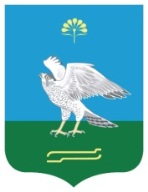 КОМИССИЯ СОВЕТАСЕЛЬСКОГО ПОСЕЛЕНИЯ НОВОКАРАМАЛИНСКИЙ СЕЛЬСОВЕТ  МУНИЦИПАЛЬНОГО РАЙОНАМИЯКИНСКИЙ РАЙОН РЕСПУБЛИКИ БАШКОРТОСТАН ПО ОРГАНИЗАЦИИ И ПРОВЕДЕНИЮПУБЛИЧНЫХ СЛУШАНИЙПредседатель комиссии по организации и проведению публичных слушанийИ.В. ПавловСекретарь комиссии по организации и проведению публичных слушанийВ.А. БогдановаСекретарь комиссии по организации и проведению публичных слушанийВ.А. Богданова